Абилхаева Асия Даукеновна, 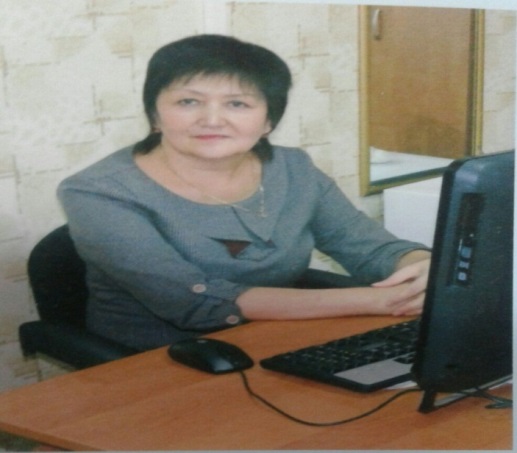 учитель самопознания,КГУ «СОШ№59» г. КарагандаЛюбви прекрасные мгновеньяПлан урока самопознанияУрок № 6Ценность: любовь      Качества: чуткость, сострадание, искренность, признание интересов других.Класс 9. Кол-во уч-ся -23Цель: расширить представление о любви мужчины и женщины как возвышающем и облагораживающем чувстве.
Задачи:РАСКРЫТИЕ ЗНАЧЕНИЯ ПЕРВОЙ ЛЮБВИ ДЛЯ ЧЕЛОВЕКА, ЧУТКОСТИ В ЛЮБВИ КАК ОСНОВЫ КРЕПКИХ СЕМЕЙНЫХ ОТНОШЕНИЙ;РАЗВИТИЕ СТРЕМЛЕНИЯ К СОСТРАДАНИЮ ПРИЗНАНИЕ ИНТЕРЕСОВ ДРУГИХ;ВОСПИТАНИЕ КУЛЬТУРЫ ЧУВСТВ, ИСКРЕННОСТИ. Ресурсы: (материалы, источники) Мелодия «Хрустальная грусть», песня «Ищу тебя», музыка для релаксации.Притча «Как важна в жизни любовь»Ход урока:Орг.момент. Позитивный настрой. «Концентрация на свете»под мел. «Хрустальная грусть» Кто хочет поделиться своими впечатлениями.Удалось ли вам ощутить свет?Проверка домашнего задания.      Домашним заданием у вас было  прочитать в учебнике     рассказ «История любви». ( стр.32-34)Кто главные герои истории?Что связывало Никиту и Полину?Как влияли установившиеся отношения на образ жизни и поступки каждого из них?Почему Никита попал в больницу?Мог ли Никита противостоять Полине? Почему?Какие уроки извлекли вы из этой истории? Вывод: Любовь между юношей и девушкой - прекрасное, яркое, окрыляющее чувство. Если чувства людей искренни и взаимны, в любви проявляются самые лучшие качества характера: нежность, заботливость, уважение к избраннику (избраннице). Нужно помнить, что настоящей любви несвойственны ревность, недоверие. Очень важно понимать, что основу отношений любящих людей составляет свобода выбора: подчинение любимого человека своей воле, игнорирование его интересов недопустимо!3.Позитивное высказывание (цитата). Любовь - это начало и конец нашего существования. Без любви нет жизни. Потому что, любовь есть то, перед чем преклоняется мудрый человек. (Кун Фу-Цзы)2. Беседа по содержанию цитаты: Как вы понимаете смысл этого изречения?(Бесконечное пространство любви и её всепобеждающая сила и мудрость).4. Подарок от учителя    видеоролик  «Как важна в жизни Любовь»- Какие чувства и ценности проживали на острове?- Почему корабли Богатства, Гордости, Радости, Грусти не взяли  Любовь с собой?- Кто откликнулся на мольбу о помощи?- Кто спас Любовь? - Почему именно Время спасло любовь?- Как вы думаете, действительно ли любовь важна в жизни?5. Творческая деятельность, групповая работа.-Ребята, я предлагаю сочинить стихотворение о Любви.             Любовью дорожить умейтеЛюбовью дорожить умейте,
……………………………………….Любовь не вздохи на скамейке……………………………………….Все будет: слякоть и пороша.
………………………………………Любовь с хорошей песней схожа,……………………………………….
 - А сейчас, прослушайте стихотворение в оригинале.
Любовью дорожить умейте,
С годами дорожить вдвойне.
Любовь не вздохи на скамейке
и не прогулки при луне.
Все будет: слякоть и пороша.
Ведь вместе надо жизнь прожить.
Любовь с хорошей песней схожа,
а песню нелегко сложить.     Степан Щипачёв6. Групповое пение.       песня «Ищу тебя».7. Домашнее задание. Опишите известную вам историю любви из реальной жизни или прочитанную в книге, увиденную в кино. Чем поучительна эта история?8. Заключительная минута тишины. (звучит тихая мелодия).  
- Сядьте удобно, расслабьтесь, закройте глаза и вспомните все то, о чем мы сегодня говорили и сохраните это в своем сердце… 